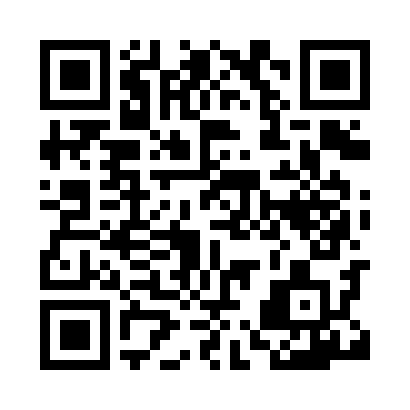 Prayer times for Gweru, ZimbabweWed 1 May 2024 - Fri 31 May 2024High Latitude Method: NonePrayer Calculation Method: Muslim World LeagueAsar Calculation Method: ShafiPrayer times provided by https://www.salahtimes.comDateDayFajrSunriseDhuhrAsrMaghribIsha1Wed5:016:1611:583:145:396:502Thu5:026:1611:583:145:396:493Fri5:026:1711:583:135:386:494Sat5:026:1711:573:135:386:485Sun5:026:1711:573:125:376:486Mon5:036:1811:573:125:376:477Tue5:036:1811:573:125:366:478Wed5:036:1911:573:115:366:479Thu5:036:1911:573:115:356:4610Fri5:046:1911:573:115:356:4611Sat5:046:2011:573:115:346:4612Sun5:046:2011:573:105:346:4513Mon5:046:2011:573:105:346:4514Tue5:056:2111:573:105:336:4515Wed5:056:2111:573:095:336:4516Thu5:056:2111:573:095:326:4417Fri5:066:2211:573:095:326:4418Sat5:066:2211:573:095:326:4419Sun5:066:2311:573:095:326:4420Mon5:066:2311:573:085:316:4421Tue5:076:2311:573:085:316:4322Wed5:076:2411:573:085:316:4323Thu5:076:2411:573:085:316:4324Fri5:086:2511:583:085:306:4325Sat5:086:2511:583:085:306:4326Sun5:086:2511:583:085:306:4327Mon5:086:2611:583:085:306:4328Tue5:096:2611:583:075:306:4329Wed5:096:2711:583:075:306:4330Thu5:096:2711:583:075:306:4331Fri5:106:2711:583:075:296:43